Den Meeting Schedule Wednesday, November 7thOpening Flag			                   			5 Minutes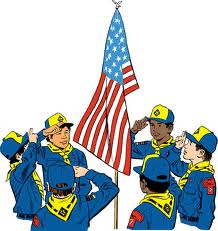 Station 1	Sewing		                      		15 Minutes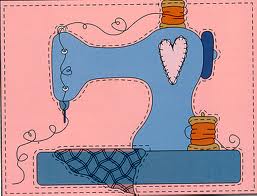 Station 2	Card Making	                      		15 Minutes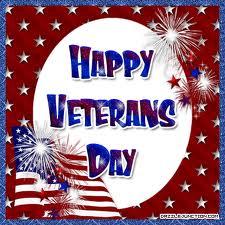 Station 3	Games			        		15 Minutes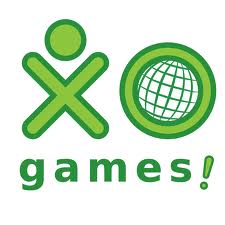 Awards				                			5 Minutes	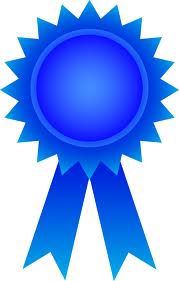 Circle time				     			  5 Minutes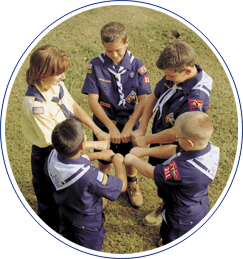 